Номер в геральдическом реестре Ульяновской областиДата внесения в геральдический реестр Ульяновской областиНазвание официального символаРегистрационный номер в Государственном геральдическом регистре Российской Федерации и дата внесенияЦветное графическое изображение (рисунок) официального символа (в действующей редакции)Геральдическое описание официального символа (текст) с указанием автора/авторов (в действующей редакции)Решение об утверждении (об изменении) официального символаМесто хранения официального символа1234567830504.06.2020Герб Октябрьского сельского поселения№ 8906 от 10.12.2013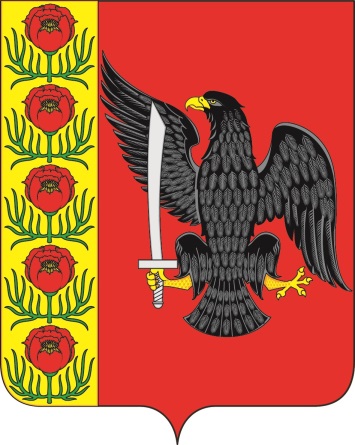 В червлёном поле с золотым краем, обременённым пятью червлёными тонколистными пионами 
с золотой сердцевиной на зелёных стеблях 
и с таковыми же листьями – чёрный орёл с золотыми 
клювом, глазами и лапами, с воздетым правым 
крылом и опущенным левым, держащий в правой лапе поверх воздетого крыла серебряную саблю.Ольга Прохорова (п. Октябрьский), Константин Мочёнов, исполнительный директор правления 
общероссийской общественной организации «Союз геральдистов России» (г. Химки), Ольга Салова,
художник общества с ограниченной ответственностью «Регион-Сервис» (г. Москва).Решение Совета депутатов муниципального образованияОктябрьское сельское поселение от 30.08.2013 № 6/32Кабинет главы администрации муниципального образования Октябрьское сельское поселение